الإنتخابات الجامعية                                                                 الفترة  2018/2020عدد المناصب المفتوحة اقتراع يــوم 26/10/2017ملحوظة:   لايمكن الجمع بين تمثيليتين داخل المؤسسةجامعــة ممـــــد الخامـــــس -  الربـــــــــاط                                                                                                                                                   Université Mohammed V  - de   RabatEcole Nationale Supérieure d’Informatique et d’Analyse des systèmes                                                                                                       المدرسة الوطنية العليا للمعلوماتية و تحليل النظم  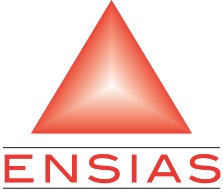 اللجنــة العلميـةمجلس الجامعةمجلس الجامعةمجلس المؤسسة4 أساتذة التعليم العالي4 أساتذة التعليم العالي1  أســاتذة التعليــم العـــــالي1  أساتذة التعليم العالي المؤهلون 1أساتذة التعليم العالي المساعدون   4 أســاتذة التعليــم العـــــالي4  أساتذة التعليم العالي المؤهلون   4 أساتذة التعليم العالي المساعدون